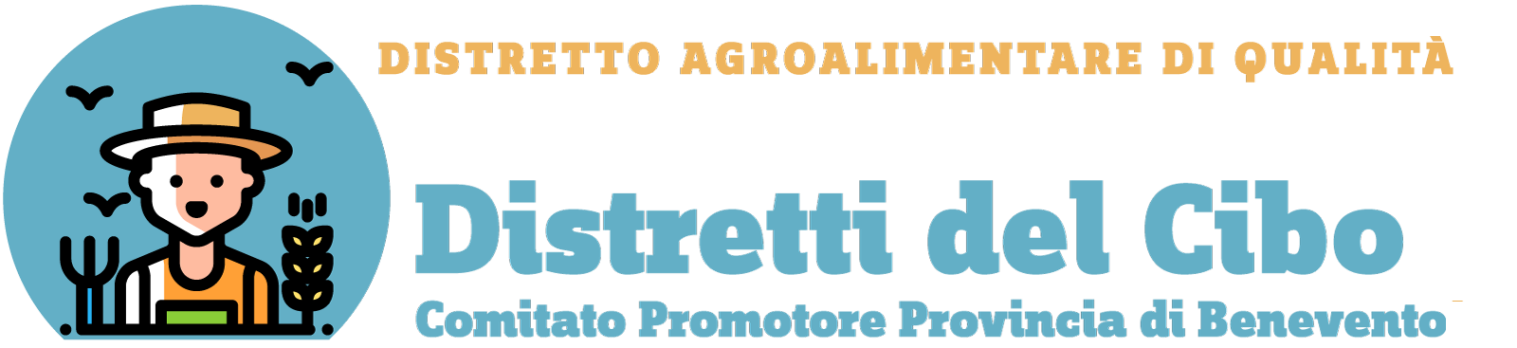 Spett.le GAL Titerno ScarlSoggetto Capofila Comitato Promotore  Via Telesina, n. 17482032 - Cerreto Sannita (BN)galtiterno@pec.itModulo di adesioneLa/Il sottoscritta/o Ditta/Società/Ente _ 	_ 		, con sede in ________________________ via 	_________________________	n.          C.F. _ 	_ 		tel. _ 	_ 	_  e-mail______ 	_ 	pec _ 		__________________in persona del Titolare/Legale Rappresentante _____________________________________________________________________________nato a  _______________________ il  	 Persona di Riferimento (se diversa dal Titolare/Legale Rappresentante) ________________________________________________tel. __________________________________ mail: ______________________________________________________________________________________avendo preso visione  delle normative in materia di Distretti del Cibo nonché del Verbale di Riunione del 10.07. 2019 della Cabina di Regia riunitasi presso il Grand Hotel Telese che ha dato prosieguo al processo di distrettualizzazione sulla base dell’attuale Regolamento Regionale di attuazione della Legge n. 20 dell’8 agosto 2014, di cui alla DGR Campania n.58 del 19/02/2019, in materia di Distretti Agroalimentari di Qualità e Distretti Rurali, pubblicato sul sito www.galtiterno.it CHIEDE   di aderire al Comitato Promotore per il Distretti Agroalimentare di Qualità della Provincia di Benevento. LUOGO e DATA _ 		FIRMA 	_ 	_Consenso Informazioni legali: sono consapevole che in conformità al GDPR (Regolamento Europeo sulla Privacy, 679/2016) i dati inseriti saranno utilizzati negli stretti limiti del perseguimento delle medesime finalità per le quali i dati sono stati raccolti, e ad essere informato/a sulle altre nostre iniziative. I dati saranno conservati con la massima riservatezza e non verranno divulgati.LUOGO e DATA _ 		FIRMA 	_ 	_   Allegato: documento di riconoscimento validoModalità di Trasmissione: Gentilissimo/a dopo aver compilato, firmato e timbrato il presente modulo di adesione, dovrà scansionarlo ed inviarlo al seguente indirizzo email: distrettidelcibo@galtiterno.itPer info e approfondimenti: distrettidelcibo@galtiterno.it- tel. 0824.865865GAL Titerno S.c.a r.l. Via Telesina, n. 174  82032 - Cerreto Sannita (BN)Tel. 0824.865865 – Fax 0824.865865info@galtiterno.it – galtiterno@pec.it